Zadanie 1Wykonaj kartę pracy zgodnie z poleceniem.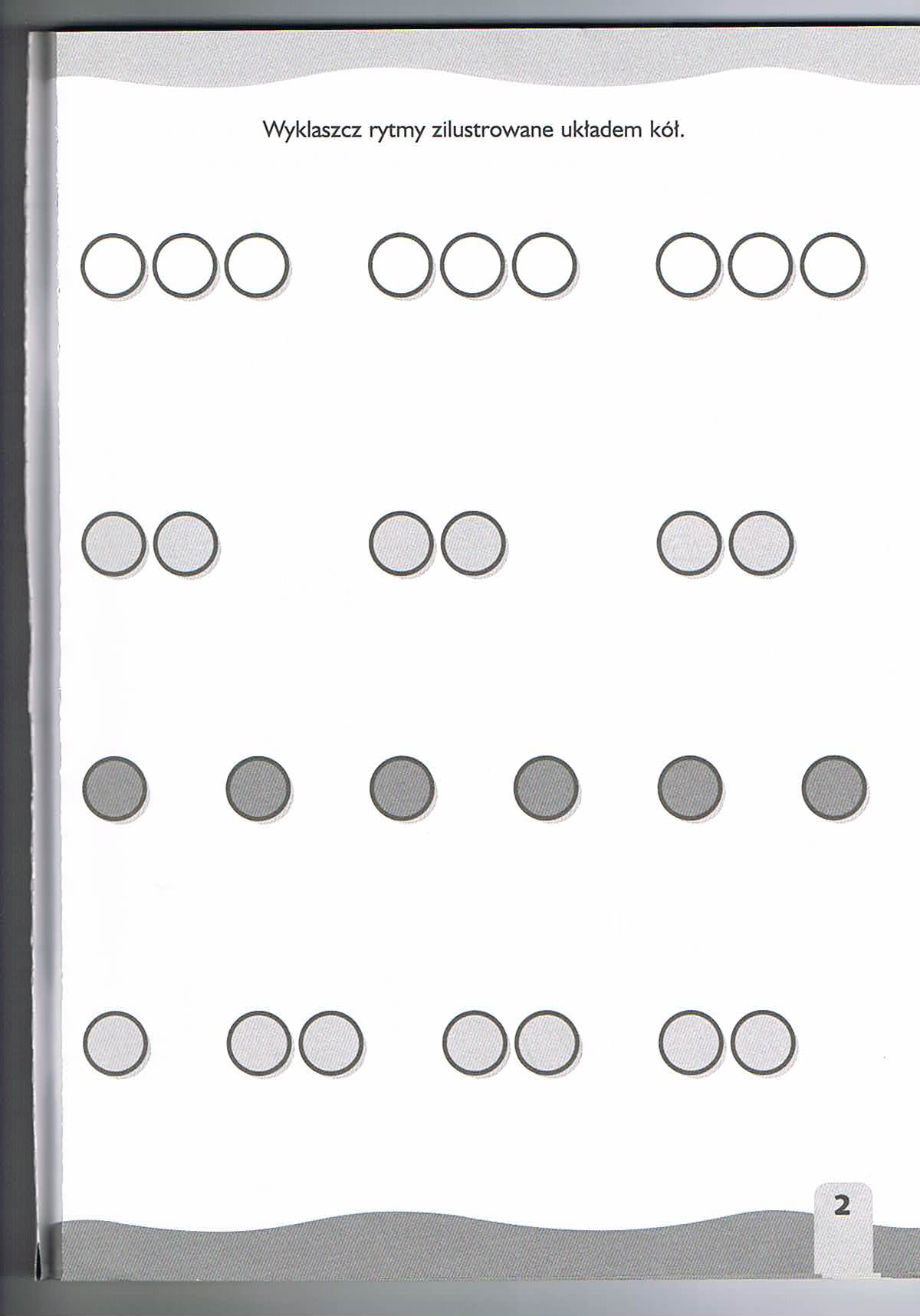 Zadanie 2Wykonaj kartę pracy zgodnie z poleceniem.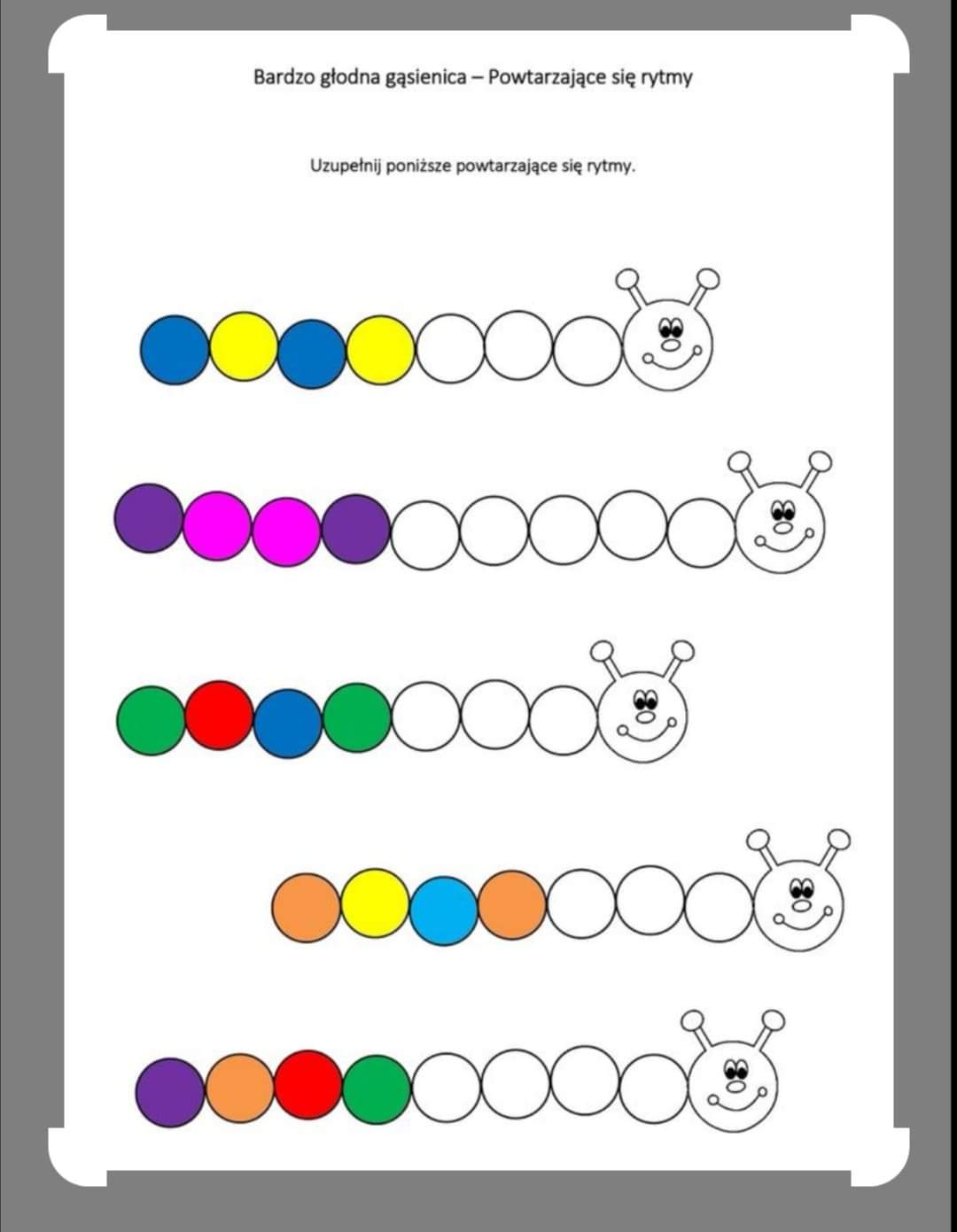 Zadanie 3Dokończ szlaczki 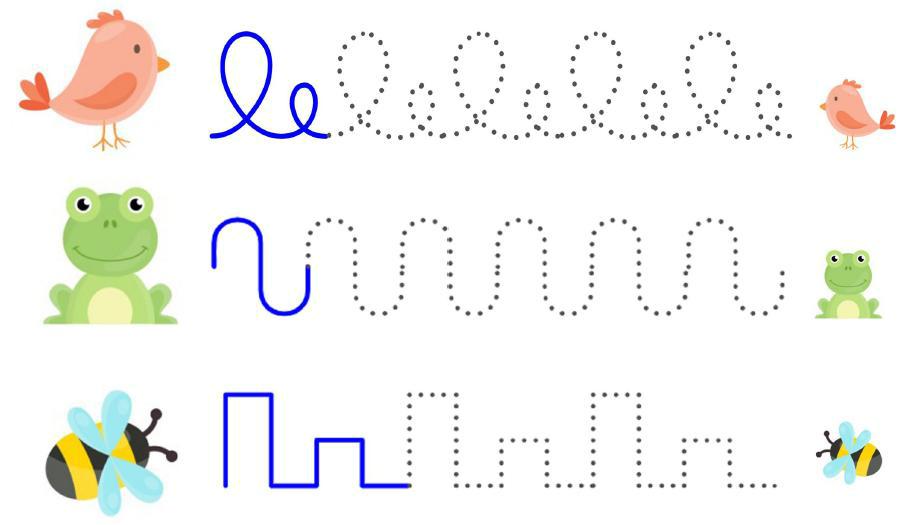 Zadanie 4„Korale dla mamy”.Potrzebna będzie garść makaronu ( najlepiej rurki) oraz sznurek. Zadaniem dziecka będzie nawlec makaron na sznurek – i piękny naszyjnik gotowy. Wcześniej możecie też pomalować makaron farbkami.MATERIAŁ DO PRACY ZDALNEJ Z ZAKRESU POMOCY PSYCHOLOGICZNO PEDAGOGICZNEJTYDZIEŃ  4 – 8.05. 2020ANGELIKAOPRACOWAŁA: DOROTA WIŚNIEWSKA   ĆWICZENIA SŁUCHU ORAZ USPRAWNIENIE MOTORYKI MAŁEJ 